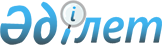 "Азаматтық қорғаныс жоспарларының және төтенше жағдайларды жою жөніндегі іс-қимылдар жоспарларының құрылымын бекіту туралы" Қазақстан Республикасы Төтенше жағдайлар министрінің 2014 жылғы 29 мамырдағы № 258 бұйрығына өзгеріс енгізу туралыҚазақстан Республикасы Төтенше жағдайлар министрінің 2022 жылғы 12 сәуірдегі № 102 бұйрығы. Қазақстан Республикасының Әділет министрлігінде 2022 жылғы 19 сәуірде № 27634 болып тіркелді
      БҰЙЫРАМЫН:
      1. "Азаматтық қорғаныс жоспарларының және төтенше жағдайларды жою жөніндегі іс-қимылдар жоспарларының құрылымын бекіту туралы" Қазақстан Республикасы Төтенше жағдайлар министрінің 2014 жылғы 29 мамырдағы № 258 (нормативтік құқықтық актілерді мемлекеттік тіркеу тізілімінде № 9554 болып тіркелген) бұйрығына мынадай өзгеріс енгізілсін:
      көрсетілген бұйрықпен бекітілген Азаматтық қорғаныс жоспарларының құрылымы осы бұйрыққа қосымшаға сәйкес жаңа редакцияда жазылсын.
      2. Қазақстан Республикасы Төтенше жағдайлар министрлігінің Азаматтық қорғаныс және әскери бөлімдер комитеті Қазақстан Республикасының заңнамасында белгіленген тәртіпте:
      1) осы бұйрықтың Қазақстан Республикасы Әділет министрлігінде мемлекеттік тіркелуін;
      2) осы бұйрықты Қазақстан Республикасы Төтенше жағдайлар министрлігінің интернет-ресурсында орналастыруды;
      3) осы бұйрық Қазақстан Республикасы Әділет министрлігінде мемлекеттік тіркелгеннен кейін он жұмыс күні ішінде Қазақстан Республикасы Төтенше жағдайлар министрлігінің Заң департаментіне осы тармақтың 1) және 2) тармақшаларында көзделген іс-шаралардың орындалуы туралы мәліметтерді ұсынуды қамтамасыз етсін.
      3. Осы бұйрықтың орындалуын бақылау жетекшілік ететін Қазақстан Республикасы Төтенше жағдайлар вице-министріне жүктелсін.
      4. Осы бұйрық алғашқы ресми жарияланған күнінен бастап күнтізбелік он күн өткен соң қолданысқа енгізіледі. Азаматтық қорғаныс жоспарларының құрылымы 1-тарау. Қазақстан Республикасының, орталық атқарушы органдардың және жергілікті атқарушы органдардың азаматтық қорғаныс жоспарларының құрылымы 1-параграф. Қарсылас шабуыл жасаған кездегі ықтимал ахуалды қысқаша бағалау
      1. Қазіргі заманғы зақымдау құралдарын қолдану және диверсиялық-барлау топтарының іс-қимылдары кезіндегі ықтимал шабуыл жасалатын объектілердің қысқаша сипаттамасы. Азаматтық қорғанысты ұйымдастыруға және жүргізуге ықпал ететін ерекшеліктер.
      2. Объектілердегі қарсыластың шабуылынан және диверсиялық барлау топтарының іс-қимылдарынан кейінгі ықтимал ахуалға қысқаша баға беру. Қарсыластың шабуылы салдарының ықтимал ауқымы және сипаты.
      3. Қарсыластың шабуылынан кейінгі ахуалды бағалаудан туындайтын тұжырымдар. 2-параграф. Азаматтық қорғау әзірлігі дәрежелерін енгізу кезіндегі іс-шаралар
      4. "Бірінші топтың бірінші кезектегі іс-шаралары" азаматтық қорғау әзірлігі дәрежесін енгізу кезінде.
      5. "Екінші топтың бірінші кезектегі іс-шаралары" азаматтық қорғау әзірлігі дәрежесін енгізу кезінде.
      6. "Жалпы әзірлік" азаматтық қорғау әзірлігі дәрежесін енгізу кезінде. 3-параграф. Әскери жағдайды енгізу және соғыс уақыты кезінде жүргізілетін азаматтық қорғаныс іс-шаралары
      7. Азаматтық қорғауды басқару органдарын және халықты құлақтандыру. "Баршаның назарына!" құлақтандыру сигналы бойынша іс-шараларды ұйымдастыру және жүргізу.
      8. Азаматтық қорғаныстың инженерлік-техникалық іс-шаралары.
      9. Радиацияға қарсы, химиялық және биологиялық қорғау.
      10. Медициналық көмек, санитариялық-эпидемияға қарсы және санитариялық-профилактикалық іс-шаралар.
      11. Эвакуациялау іс-шаралары.
      12. Материалдық-техникалық қамтамасыз ету.
      13. Азаматтық қорғау күштері мен құралдарының құрамы, авариялық-құтқару және кезек күттірмейтін жұмыстарды ұйымдастыру және жүргізу.
      14. Басқаруды және байланысты ұйымдастыру.
      15. Әскери басқару органдарымен өзара іс-қимылды ұйымдастыру.
      16. Азаматтық қорғаныс жоспары мынадай масштабтағы топографиялық картада ресімделген графикалық бөлімнен тұрады: республикалық деңгей үшін М 1:1 000 000; облыстар үшін М 1:500 000, республикалық маңызы бар қалалар, астана, облыстық маңызы бар қалалар үшін М 1:50 000; облыстың аудандары үшін М 1:100 000.
      Азаматтық қорғаныс жоспарының мәтіндік бөлігі түсіндірме жазба түрінде ресімделеді. 2-тарау. Санатталған ұйымдар мен базасында азаматтық қорғау қызметі құрылған ұйымдарға арналған азаматтық қорғаныс жоспарларының құрылымы 1-параграф. Қарсылас шабуыл жасаған кездегі ықтимал ахуалды қысқаша бағалау
      17. Санатталған ұйымдар мен базасында азаматтық қорғау қызметі құрылған ұйымдардың (әрі қарай - ұйымдар) қысқаша сипаттамасы. Азаматтық қорғаныс іс-шараларын ұйымдастыруға және жүргізуге ықпал ететін ерекшеліктер.
      18. Қарсыластың шабуылынан және диверсиялық барлау топтарының іс-қимылдарынан кейінгі ықтимал ахуалды қысқаша бағалау. Қарсыластың шабуылы салдарының ықтимал ауқымы және сипаты.
      19. Қарсыластың шабуылынан кейінгі ахуалды бағалаудан туындайтын қорытындылар. 2-параграф. Азаматтық қорғау әзірлігі дәрежелерін енгізу кезіндегі іс-шаралар
      20. "Бірінші топтың бірінші кезектегі іс-шаралары" азаматтық қорғау әзірлігі дәрежесін енгізу кезінде.
      21. "Екінші топтың бірінші кезектегі іс-шаралары" азаматтық қорғау әзірлігі дәрежесін енгізу кезінде.
      22. "Жалпы әзірлік" азаматтық қорғау әзірлігі дәрежесін енгізу кезінде. 3-параграф. Әскери жағдайды енгізу және соғыс уақыты кезінде жүргізілетін азаматтық қорғаныс іс-шаралары
      23. Ұйымдардың қызметкерлері мен жұмыскерлерін құлақтандыру.
      24. Инженерлік – техникалық Азаматтық қорғаныстың іс-шаралары.
      25. Радиацияға қарсы, химиялық және биологиялық қорғау.
      26. Медициналық көмек, санитариялық-эпидемияға қарсы және санитариялық-профилактикалық іс-шаралар.
      27. Эвакуациялау іс-шаралары.
      28. Материалдық-техникалық қамтамасыз ету.
      29. Азаматтық қорғау күштері мен құралдарының құрамы, авариялық-құтқару және кезек күттірмейтін жұмыстарды ұйымдастыру және жүргізу.
      30. Басқаруды және байланысты ұйымдастыру.
      31. Объектінің тұрақтылығы бойынша іс-шараларды ұйымдастыру және өткізу.
      32. Азаматтық қорғаныс жоспары картада (схемада) ресімделген графикалық бөлімнен тұрады.
      Азаматтық қорғаныс жоспарының мәтіндік бөлігі түсіндірме жазба түрінде ресімделеді.
					© 2012. Қазақстан Республикасы Әділет министрлігінің «Қазақстан Республикасының Заңнама және құқықтық ақпарат институты» ШЖҚ РМК
				
                  Қазақстан Республикасы              Төтенше жағдайлар министрі 

Ю. Ильин
Қазақстан Республикасы
Төтенше жағдайлар министрі
2022 жылғы 12 сәуірдегі 
№ 102 Бұйрығына қосымша
Қазақстан Республикасы
Төтенше жағдайлар министрінің
2014 жылғы 29 мамырдағы 
№ 258 бұйрығына 1-қосымша